10.03.2023. География 13 гр. Преподаватель Любимова О.В.Изучите теоретический материал и письменно ответьте на вопросы.Тема: Структура населения. География религий.1. Половой состав населенияГеография структуры населенияПоловой состав населения определяется соотношением мужчин и женщин в структуре населения. В мире примерно на 100 девочек рождается 104 мальчика, но со временем соотношение полов в структуре населения меняется. Причиной этого является различие в продолжительности жизни, а также высокая смертность среди мужского населения. В целом в мире количество мужчин больше, чем женщин (за счет Азии), но в большинстве стран женщины преобладают в структуре населения. В странах СНГ, Европы и Северной Америки преобладает женское население. Причины этого различны, это и потери мужского населения во время Первой и Второй мировых войн, большая продолжительность жизни у женского населения и другие причины. В Африке, Латинской Америке, Австралии количество мужчин и женщин примерно одинаково. В Азии мужчин больше. В частности, в Китае численность мужчин на 38 млн больше численности женщин. Преобладание мужского населения характерно для мусульманской Юго-Западной Азии. Причин этому несколько: это и приниженное положение женщин, и возвышение мужчин, и приток мужского населения в этот регион в качестве рабочих мигрантов. Например, в некоторых арабских странах Персидского залива мужчин в несколько раз больше, чем женщин.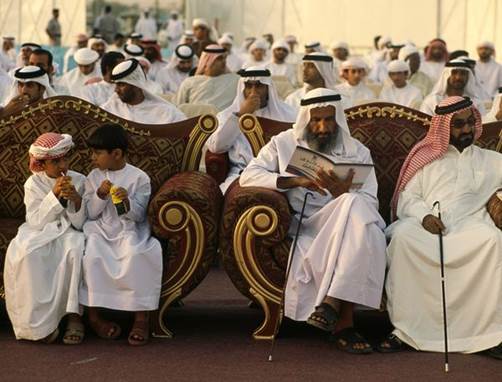 Рис. 1. Арабские мужчины2. Половозрастной и возрастной состав населенияПоловозрастной состав населения определяется не только соотношением мужчин и женщин в структуре населения, но и возрастным составом, соотношением мужского и женского населения в различных возрастных группах. Возрастной состав населения – это распределение населения по возрастным группам, которые характеризуются численностью выделенных групп и их соотношением между собой. При демографическом анализе чаще выделяются пятилетние (1-4, 5-9, .... 95-100 лет) возрастные группы, а при более обобщенном изучении – десятилетние – с интервалом в 10 лет. Для специальных целей изучения принимаются свои возрастные критерии. Так, в российской статистике выделяются три крупные группы населения по их роли в демографической ситуации:1.     Молодое население (дети, дорабочий возраст) – от 0 до 15 лет.2.     Взрослое население (рабочий возраст) – от 16 до 60 (женщины – до 55) лет.3.     Пожилое население (пенсионеры, послерабочий возраст) – после 60 (55) лет.Половозрастной состав населения зависит как от процессов рождаемости и смертности (от типов воспроизводства населения), так и от миграционных процессов. Для стран с первым типом воспроизводства населения характерна меньшая доля детей в возрастной структуре населения, чем в странах со вторым типом воспроизводства, высокий процент пожилых людей. Это так называемый «регрессивный» тип возрастной структуры населения (Франция, Россия, Канада, Белоруссия, Япония, Польша, Швеция, Финляндия, Чехия и др.). Для второго типа воспроизводства населения характерно большое количество детей и незначительная доля пожилых, в отличие от первого типа воспроизводства населения – «прогрессивный» тип возрастной структуры населения (Кувейт, Катар, Камерун, Буркина-Фасо, Йемен, Мали и др.). Для графического изображения половозрастного состава населения создаются половозрастные пирамиды.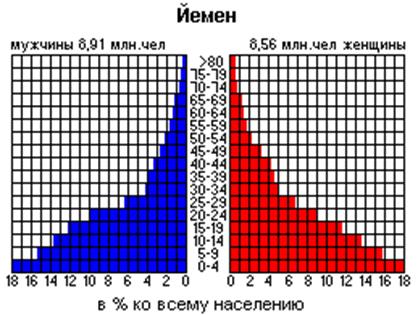 Рис. 2. Половозрастная пирамида Йемена3. Этнолингвистический составЭтнический состав населенияЭтнос – сложившаяся на определенной территории устойчивая общность людей, обладающих единым языком, общими особенностями культуры и психики, а также общим самосознанием. В настоящее время на Земле проживает до 5000 этносов. К крупнейшим народам мира относят: китайцев, хиндустанцев, бенгальцев, русских, арабов и других. Классификация стран по национальному признаку:1.     Однонациональные (т.е. основная народность составляет свыше 90%). (Исландия, Ирландия, Норвегия, Швеция, Дания, Саудовская Аравия, Япония, Бангладеш, Корея, Египет, Ливия, Сомали, Мадагаскар).2.     С резким преобладанием одной нации, но при наличии более или менее значительных меньшинств (Великобритания, Франция, Испания, Финляндия, Румыния, Китай, Монголия, США, Австралийский Союз, Новая Зеландия и др.).3.     Двунациональные (Бельгия, Канада).4.     С более сложным национальным составом, но относительно однородным в этническом отношении (в основном в Азии: Иран, Афганистан, Пакистан, Малайзия, Лаос; а также в Центральной, Восточной и Южной Африке; есть они и в Латинской Америке).5.     Многонациональные страны со сложным и разнородным в этническом отношении составом (Индия, Россия, Швейцария, Индонезия, Филиппины, многие страны Западной и Южной Африки). Самый многонациональный район – Южная Азия, а самые многонациональные страны – Индия, Индонезия и Бразилия.К самым многочисленным языкам мира относят: китайский, английский, хинди, арабский, французский, русский и другие.География религий В разные периоды истории человечество стремилось выразить свое отношение к религии и религиозным верованиям. Сегодня важно признать, что в истории народов и государств религия занимает важное место, и это не просто вера или неверие в богов. Религия пронизывает жизнь народов всех континентов, определяет их поведение, принципы, зачастую политику государства в целом.Религии подразделяют на три группы:1.     Мировые1. Христианство2. Ислам3. Буддизм2.     Национальные1. Индуизм2. Конфуцианство3. Синтоизм4. Иудаизм3.     Родоплеменные культы1. Фетишизм2. Анимизм3. Тотемизм4. Шаманизм5. Культ предков2. Мировые религии. ХристианствоМировые религииХристианство возникло в I веке н. э. в Палестине, находившейся на тот момент под властью Римской империи, первоначально в среде евреев, в контексте мессианских движений ветхозаветного иудаизма. Уже в первые десятилетия своего существования христианство получило распространение и в других провинциях и среди других этнических групп. Христианином может быть любой, вне зависимости от его национальной принадлежности. Потому, в отличие от иудаизма, являющегося национальной религией, христианство стало мировой религией. Одним из самых важных нововведений христианства следует считать веру в действительное – а не кажущееся или мнимое – вочеловечение Бога и в спасительность Его жертвенной смерти и воскресения.Христианство – крупнейшая мировая религия, ее исповедуют 2,31 млрд чел.Ветви христианства:1.     Православие. Православие исповедуют большинство населения следующих стран: Россия, Греция, Украина, Болгария, Белоруссия, Сербия, Черногория, Грузия, Кипр, Молдавия, Румыния, Абхазия, Эфиопия. Существенная доля православных в Боснии и Герцеговине, Казахстане, Латвии, Канаде, США.2.     Католицизм. Это самая многочисленная ветвь христианства, всего в мире около 1,2 млрд католиков. Католицизм исповедуют большинство населения следующих стран: Бразилия, Аргентина, Филиппины, Куба, Панама, ДР Конго, Чили, Перу, Португалия, Австрия, Бельгия, Литва, Польша, Чехия, Венгрия, Словакия, Гаити, Венесуэла и др.3.     Протестантизм. Протестантизм исповедуют большинство населения следующих стран: США, Германия, Великобритания, Финляндия, Австралия, Швеция, Норвегия, Исландия и др.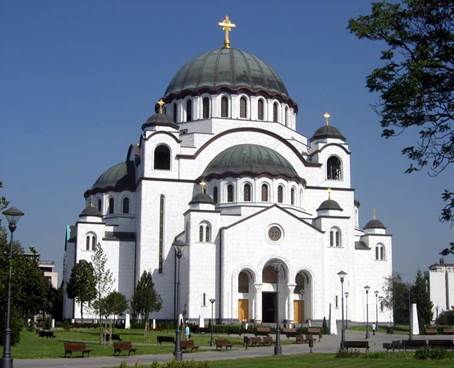 Рис. 1. Православный храм в Сербии3. ИсламИслам. Приверженцев ислама называют мусульманами. Главная священная книга ислама – Коран. Язык богослужения – классический арабский. В окончательном виде ислам был сформулирован в проповедях Мухаммеда, который является пророком для мусульман,  в VII веке. Ислам – сравнительно молодая религия. Всего ислам исповедуют примерно 1,4 – 1,5 млрд чел.Течения ислама:1.     Суннизм. Суннитов большинство (Саудовская Аравия, ОАЭ, Катар, Ливия, Алжир, Индонезия, Марокко, Тунис, Пакистан, Бангладеш, Нигерия и др.).2.     Шиизм (Иран, Азербайджан, Ливан, Бахрейн, Ирак).4. БуддизмБуддизм представляет собой религиозно-философское учение (дхарма) о духовном пробуждении (бодхи), возникшее около VI века до н. э. в Древней Индии. Основателем учения считается Сиддхартха Гаутама, впоследствии получивший имя Будда Шакьямуни. Считается, что это одна из древнейших мировых религий, признанная самыми различными народами с совершенно разными традициями. Основные буддистские государства: Монголия, Таиланд, Камбоджа, Бутан, Корея, Мьянма, Шри-Ланка, районы Китая и Индии. Всего в мире почти 400 млн буддистов.Направления буддизма:1.     Хинаяна2.     Махаяна3.     Ламаизм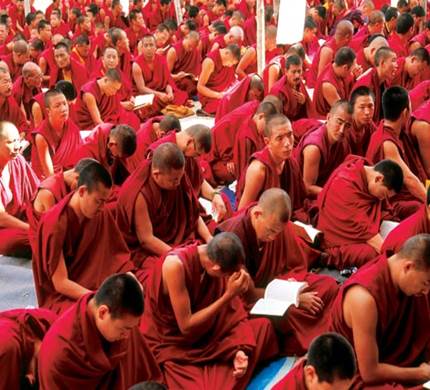 Рис. 2. Буддийские монахи5. Национальные религииНациональные религииИндуизм. Индуизм – это третья по числу последователей религия в мире после христианства и ислама (хотя не является мировой, т.к. имеет относительно небольшой ареал распространения). Индуизм исповедуют более 1 млрд человек, из которых около 950 млн живут в Индии и Непале. Другие страны, в которых приверженцы индуизма составляют значительную часть населения, это Бангладеш, Шри-Ланка, Пакистан, Индонезия, Малайзия, Сингапур, Маврикий, Фиджи, Суринам, Гайана. Большинство индуистов признают божественную реальность, которая творит, поддерживает и разрушает вселенную, но некоторые индуистские течения отвергают эту идею. Большинство индуистов верят во вселенского бога, который одновременно находится внутри каждого живого существа и к которому можно приблизиться различными путями. В понимании индуиста, верховному существу можно поклоняться в бесчисленных формах – в форме Шивы.Конфуцианство. Представляет собой этико-философское учение, разработанное его основателем Конфуцием (551 – 479 до н. э.), развитое его последователями и вошедшее в религиозный комплекс Китая, Кореи, Японии и некоторых других стран. Конфуцианство является мировоззрением, общественной этикой, политической идеологией, научной традицией, способом жизни, иногда рассматривается как философия, иногда – как религия. Конфуцианство возникло как этико-социально-политическое учение в Период Чуньцю (с 722 до н. э. по 481 до н. э.) – время глубоких социальных и политических потрясений в Китае. Верховным божеством в данном направлении выступает небо. Конфуцианство и сейчас в наибольшей степени распространено в Китае.Синтоизм. Является национальной религией Японии. Основана эта религия на национальных верованиях древних японцев, объектами поклонения являются многочисленные божества и духи умерших. Она испытала в своем развитии значительное влияние буддизма.Иудаизм. Является национальной религией евреев. Иудаизм заявляет об исторической преемственности, охватывающей более чем 3000 лет. Иудаизм – одна из старейших монотеистических религий и самая древняя из существующих по настоящее время. Молельным храмом является синагога. Большинство иудеев проживает в Израиле и США.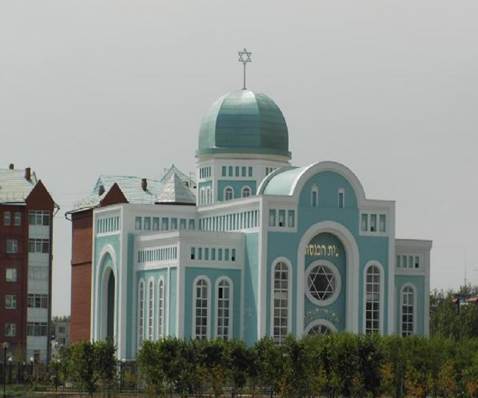 Рис. 3. СинагогаК национальным религиям относят и другие, но они менее многочисленны.6. Родоплеменные культыРодоплеменные культы. Родоплеменные культы и верования – совокупность религиозных представлений и обрядов, сложившихся в условиях архаического общества, родоплеменной организации общинной жизни и соответствующих низкому уровню развития хозяйства и общественных отношений, примитивности отражающего их сознания. Различные направления получили распространения в некоторых странах Африки и Океании.7. Численность верующихНа долю христиан приходится 32% верующих (2,31 млрд.чел.), ислам исповедуют 23% (до 1,5 млрд. чел.), индуистов 13%, буддистов 6%.8. Распространение религий по странамСамыми крупными христианскими регионами являются Латинская Америка, Европа и Северная Америка. Главные мусульманские регионы – Юго-Западная Азия, Северная Африка и частично Юго-Западная Азия. Буддисты преобладают в Восточной и Юго-Восточной Азии.9. Значение религииРелигия, на протяжении большей части человеческой истории, играла решающую роль при конструировании человеком социальной реальности и была наиболее эффективным и распространенным средством реализации социального контроля в обществе.Современный человек окружен большим количеством разнообразных вер и идеологий. В каждой религии существуют определенные правила поведения, которым должны следовать ее приверженцы, а также цель, ради которой люди и следуют постулатам данной религии. Поддержание веры выражается в вероисповедании, молитвам, походом в места служения, где собираются люди с таким же вероисповеданием.Домашнее задание1.     Какие мировые религии вам известны?2.     Отметьте на контурной карте страны, в которых большая часть населения исповедует православие.